ГЕРБ                                                                         Муниципальное образование«Токсовское городское поселение»Всеволожского муниципального района Ленинградской областиАДМИНИСТРАЦИЯПОСТАНОВЛЕНИЕ11.04.2023			                                                                                              № 229г. п. ТоксовоОб утверждении норматива стоимостиодного квадратного метра общей площади жилья на территории муниципального образования«Токсовское городское поселение» Всеволожского муниципального района Ленинградской области на  II квартал 2023 года	В соответствии с Приказом Министерства строительства и жилищно- коммунального хозяйства Российской Федерации от 21 марта 2023 года                   № 206/пр «О показателях средней рыночной стоимости одного квадратного метра общей площади жилого помещения по субъектам Российской Федерации на II квартал 2023 года», методическими рекомендациями по определению норматива стоимости одного квадратного метра общей площади жилья в муниципальных образованиях Ленинградской области и стоимости одного квадратного метра общей площади жилья на сельских территориях Ленинградкой области, утвержденными распоряжением комитета по строительству Ленинградской области от 13.03.2020 № 79, администрация муниципального образования «Токсовское городское поселение» Всеволожского района Ленинградской области     ПОСТАНОВЛЯЕТ:         1. Утвердить на II квартал 2023 года норматив стоимости одного квадратного метра общей площади жилья на территории муниципального образования «Токсовское городское поселение» Всеволожского муниципального района Ленинградской области, применяемый в рамках реализации мероприятия по обеспечению жильем федерального проекта «Содействие субъектам Российской Федерации в реализации полномочий по оказанию государственной поддержки гражданам в обеспечении жильем и оплате жилищно-коммунальных услуг» государственной программы Российской Федерации «Обеспечение доступным и комфортным жильем и коммунальными услугами граждан Российской Федерации», мероприятия по улучшению жилищных условий молодых граждан (молодых семей) и мероприятия по улучшению жилищных условий граждан с использованием средств ипотечного кредита (займа) государственной программы Ленинградской области «Формирование городской среды и обеспечение качественным жильем граждан на территории Ленинградской области», в размере 129 952 рублей 00 копеек.	2. Разместить настоящее постановление на официальном сайте администрации МО «Токсовское городское поселение» Всеволожского района Ленинградской области в информационно-телекоммуникационной сети «Интернет», в газете «Вести Токсово». 	3. Настоящее постановление вступает в силу со дня его подписания.	4. Контроль за исполнением настоящего постановления оставляю за собой.   Врио главы администрации                                                           И. Н. ТестовПРИЛОЖЕНИЕ  к постановлениюот 11.04.2023 № 229Расчет стоимости одного квадратного метра общей площади жилья на территории муниципального образования «Токсовское городское поселение» Всеволожского муниципального района ленинградской областина II квартал 2023 годаРасчет средней рыночной стоимости произведен в соответствии с методическими рекомендациями по определению норматива стоимости одного квадратного метра общей площади жилья в муниципальных образованиях Ленинградской области и стоимости одного квадратного метра общей площади жилья в сельской местности Ленинградской области от 13.03.2020 года № 79Ср_квм = ( Ст_дог х 0,92 + Ст_кред х 0,92 + Ст_стат +Ст_строй ) / NСТ квм = Ср_квм x К_дефл,Ст_дог - стоимость одного квадратного метра площади жилья на территории поселения, согласно договорам на приобретение (строительство) жилых помещений на территории соответствующего муниципального образования, представленным участниками жилищных программ, действующих на территории Ленинградской областиСт_дог = 0 руб.Ст_кред - стоимость одного квадратного метра общей площади жилья на территории поселения, городского округа Ленинградской области согласно сведениям риелторских организаций и кредитных организаций (банков), предоставленным официально или опубликованным в средствах массовой информации, применительно к территории соответствующего муниципального образования (информация ЗАО «Русский Фонд Недвижимости» СПБ)Ст_кред = (137 037+127 306) / 2= 132 172 руб.Ст_строй - стоимость одного квадратного метра общей площади жилья на территории поселения, городского округа Ленинградской области согласно сведениям застройщиков, осуществляющих строительство на территории соответствующего муниципального образования (ООО «АСД-недвижимость») Ст_строй= 130 000 руб.Стоимость одного квадратного метра площади жилья на территории Ленинградской области согласно сведениям подразделения территориального органа Федеральной службы государственной статистики по Санкт-Петербургу и Ленинградской области:(Ст_стат.) на IV кв. 2022 года 132 877 руб.К1_дефл - прогнозируемый коэффициент-дефлятор на период времени от отчетного до расчетного квартала – 1,014.Ср_квм = (132 172 х 0,92+130 000+132 877)/ 3 =128 158 руб.Ст квм =128 158 х 1,014 = 129 952 руб. Средняя рыночная стоимость одного квадратного метра общей площади жилого помещения на территории МО «Токсовское городское поселение» на II квартал 2023 года составляет 129 952 рубля.	Считать стоимость одного квадратного метра общей площади жилья во                   II квартале 2023 года в МО «Токсовское городское поселение» в рамках реализации мероприятия по обеспечению жильем молодых семей федерального проекта «Содействие субъектам Российской Федерации в реализации полномочий по оказанию государственной поддержки гражданам в обеспечении жильем и оплате жилищно-коммунальных услуг» государственной программы Российской Федерации «Обеспечение доступным и комфортным жильем и коммунальными услугами граждан Российской Федерации», мероприятия по улучшению жилищных условий молодых граждан (молодых семей) и мероприятия по улучшению жилищных условий граждан с использованием средств ипотечного кредита (займа) государственной программы Ленинградской области «Формирование городской среды и обеспечение качественным жильем граждан на территории Ленинградской области», в соответствии c расчетом стоимости одного квадратного метра общей площади жилья на территории муниципального образования «Токсовское городское поселение» Всеволожского муниципального района Ленинградской области, которая составила                          129 952 рубля. Администрация муниципального образования «Токсовское городское поселение» Всеволожского муниципального района Ленинградской области предоставляет Вам на рассмотрение проект нормативного правового акта (далее-НПА) согласно реестру.	Приложение:Реестр на 1 л. в 1 экз.Проект НПА с заключением о проведении антикоррупционной экспертизы муниципального нормативного акта на 5 л. в 1 экз.С уважением,начальник отдела ЖКХ и строительства                                                        В. В. ШироковПриложение к письму АдминистрацииМО «Токсовское городское поселение»От «__»_______2022 №__Реестр проектов нормативных актовВсеволожская городская прокуратура188640Ленинградская область, г. Всеволожск,Колтушское шоссе, д. 138№ п/пНаименованиеКоличество1Проект постановления «Об утверждении норматива стоимости одного квадратного метра общей площади жилья на территории муниципального образования «Токсовское городское поселение» Всеволожского муниципального района Ленинградской области на II квартал 2023 года».42Заключение о проведении антикоррупционной экспертизы муниципального нормативного правового акта (проект муниципального нормативного правового акта).1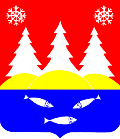 